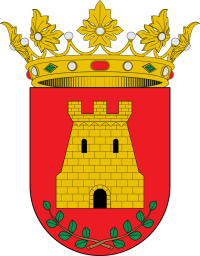 PROHIBIDO APARCAR  EN TODA LA PLAZA.                                                                                                                                                                                                                                           Disculpen las molestias.